Δ Ι Α Π Ι Σ Τ Ω Τ Ι Κ Η  Π Ρ Α Ξ Η       Μονιμοποίηση της δόκιμης υπαλλήλου Μίγδου Ελευθερίας του Παύλου, κλάδου ΥΕ Εργατών Καθαριότητας, με βαθμό Ε΄.ΑΠΟΦΑΣΗ  7/2019Ο Δήμαρχος Νέας Φιλαδέλφειας – Νέας ΧαλκηδόναςΈχοντας υπόψη :1)-Τις διατάξεις του άρθρου 58 του Ν. 3852/2010 (ΦΕΚ 87/τ.Α΄/7-6-2010) «Νέα Αρχιτεκτονική της Αυτοδιοίκησης και της Αποκεντρωμένης Διοίκησης».2)-Τις διατάξεις του άρθρου 26 παρ. 4 και του άρθρου 45 του Ν. 3584/2007 «Κύρωση του Κώδικα Κατάστασης Δημοτικών και Κοινοτικών Υπαλλήλων».     3)-Την υπ΄ αριθμ. 679/24110/06-12-2016 Απόφαση Δημάρχου (ΦΕΚ 1373/τ. Γ΄/30-12-     2016) με την οποία διορίστηκε η δόκιμη υπάλληλος Μίγδου Ελευθερία του Παύλου,     κλάδου ΥΕ Εργατών Καθαριότητας, με εισαγωγικό βαθμό Ε΄.     4)-Το υπ΄ αριθμ. πρωτ. 535/11-01-2017 Πρωτόκολλο Ορκωμοσίας.     5)-Το υπ΄ αριθμ. πρωτ. 537/11-01-2017 Πρωτόκολλο Εγκατάστασης.     6)-Το γεγονός ότι την 30-12-2018 συμπλήρωσε δύο χρόνια δοκιμαστικής υπηρεσίας.     7)-Το γεγονός ότι δεν συντρέχει καμία από τις εξαιρέσεις της παρ. 4 του άρθρου 45 τουΝ.3584/20072007 «Κύρωση του Κώδικα Κατάστασης Δημοτικών και Κοινοτικών Υπαλλήλων».Δ ι α π ι σ τ ώ ν ο  υ μ ε            Την αυτοδίκαιη μονιμοποίηση της δόκιμης υπαλλήλου Μίγδου Ελευθερίας του Παύλου, που κατέχει οργανική θέση κατηγορίας ΥΕ, κλάδου Εργατών Καθαριότητας με βαθμό Ε΄, από 30-12-2018, ημερομηνία κατά την οποία συμπλήρωσε ευδόκιμη διετή δοκιμαστική υπηρεσία.ΚΟΙΝΟΠΟΙΗΣΗ:                                                                      Ο  ΔΗΜΑΡΧΟΣ                                                                                                  1) Γραφείο Δημάρχου                                                         2) Αντιδήμαρχο Καθαριότητας                                            3) Γενική Γραμματέα του Δήμου                                                              ΑΡΙΣΤΕΙΔΗΣ ΒΑΣΙΛΟΠΟΥΛΟΣ4) Διεύθυνση  Καθαριότητας, Ανακύκλωσης     & Ηλεκτροφωτισμού5) Διεύθυνση Διοικητικών Υπηρεσιών  6) Μίγδου Ελευθερίας (ενυπόγραφα)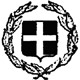 ΕΛΛΗΝΙΚΗ ΔΗΜΟΚΡΑΤΙΑΝΟΜΟΣ ΑΤΤΙΚΗΣΔΗΜΟΣ ΝΕΑΣ ΦΙΛΑΔΕΛΦΕΙΑΣ – ΝΕΑΣ ΧΑΛΚΗΔΟΝΑΣΔ/ΝΣΗ ΔΙΟΙΚΗΤΙΚΩΝ ΥΠΗΡΕΣΙΩΝΤΜΗΜΑ ΑΝΘΡΩΠΙΝΟΥ ΔΥΝΑΜΙΚΟΥ     Ταχ. Διεύθυνση : Δεκελείας 97    143 41  Νέα Φιλαδέλφεια    Πληρ.: Ιωάννα ΚόλιαΤηλ.: 213 2049064    Fax : 213 2049071             Νέα Φιλαδέλφεια:       07/01/2019             Αριθ. Πρωτ.:               162